An Analysis of Revenge as Punishment in Murder on the Orient Express Directed by Kenneth Branagh (2017)A Research Paper Submitted to the English Department, Faculty of Arts and Letters Pasundan University as a Partial Fulfillment of the Requirement for Taking the Sarjana Degree (S-1)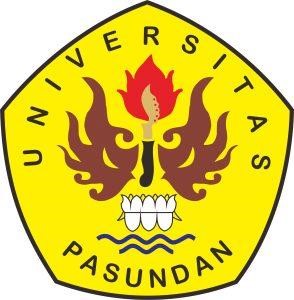 By:Budi CahyonoReg. Number: 167010031ENGLISH DEPARTMENTFACULTY OF ARTS AND LETTERSPASUNDAN UNIVERSITYBANDUNG2021Declaration of Originality	I hereby state that the paper “An Analysis of Revenge as Punishment in Murder on the Orient Express Directed by Kenneth Branagh (2017)” is true masterpiece of myself.	I am fully aware that I have quoted some statements and ideas from various sources and they are properly acknowledged in my paper. I do not copy or quote with the way that is against from the scientific society. From the statement above, I accept any judgement if  someone found there is scientific ethic contrary in this paper or there is claim from another side toward the original work.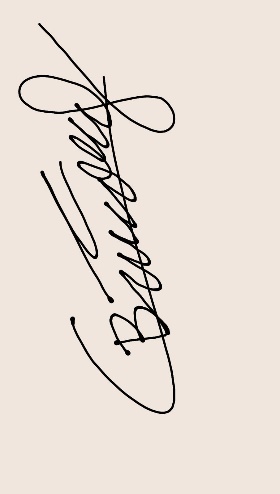 Bandung, March 19th, 2021 Budi Cahyono NRP.167010031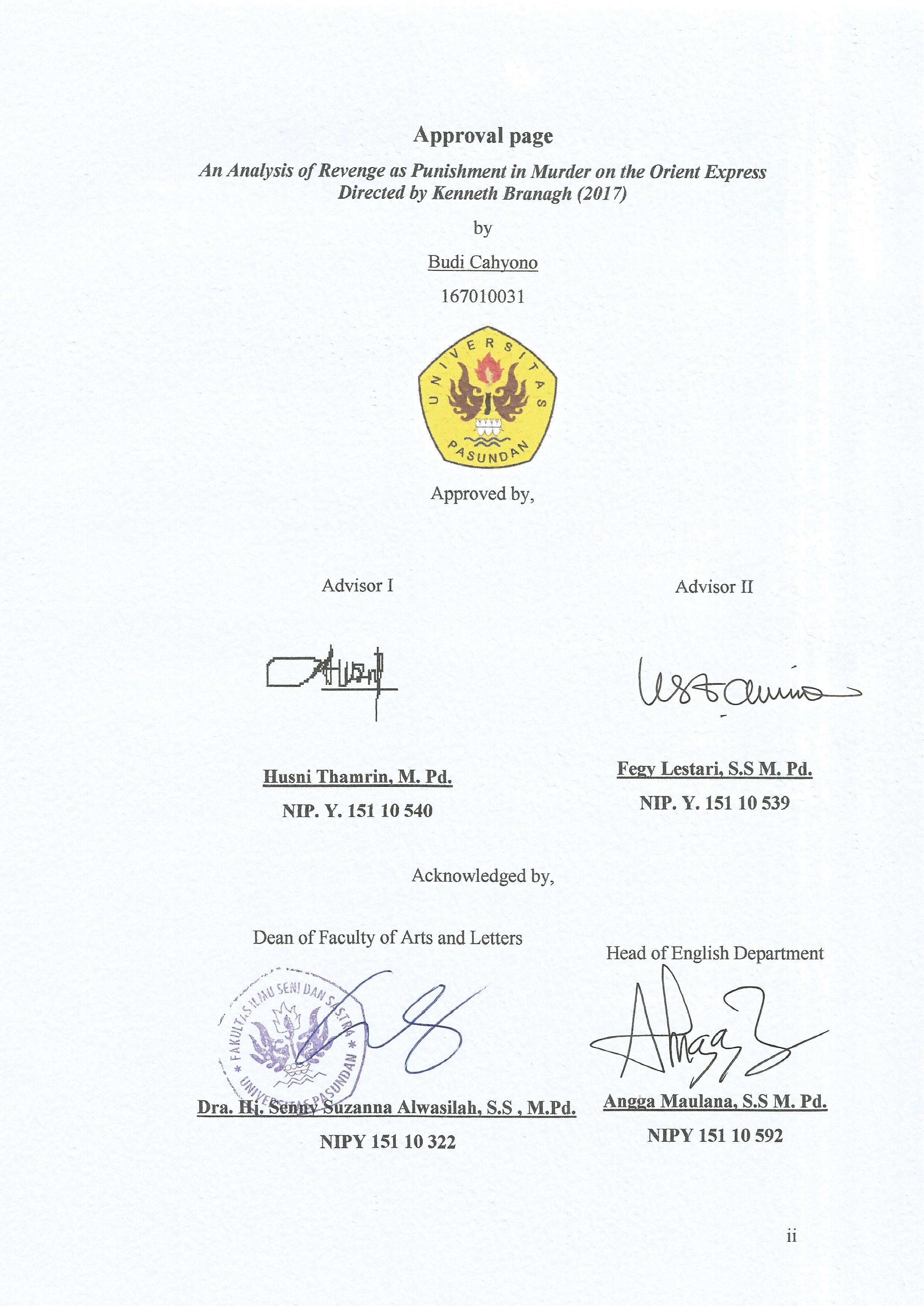 Dedicated PageAlhamdulillahirabbil’alamin. Praise be to Allah Subhanahu wa Ta’ala, Lords of the worlds, who has permitted me to finish this research paper.This research paper is proudly dedicated for my parents, Wawat and Yuniati. Thank you for always loving and taking care of me for these twenty tree years. You are the people who never underestimate and always convince me to reach my dreams. I love you so much!AbstractThis research is entitled “An Analysis of Revenge as Punishment in Murder on the Orient Express Directed by Kenneth Branagh (2017)”. The objective of this research is to find out how the revenge influence the characterization of the main characters. The writer would limit the studies on the story within Murder on The Orient Express (2017) film and its main characters. The writer uses a descriptive qualitative method in order to answer the research problem by doing implementation of analysis about revenge as a punishment stated by Stephanie DiGiorgio. The writer collected that data in Murder on The Orient Express (2017) based on its characters, sequences of events, conversations between the characters. The writer finds that the incident of Rachett’s death was because the twelve people were taking revenge toward him as a punishment. The writer also finds that revenge is an act that can bring justice for the suspects in this film.Keyword: film, detective story, revenge, characterizationPrefaceAssalamu’alaikum Wr. Wb.	Praise to Allah Subhanahu wa Ta’ala, the Most Merciful and the Most Gracious, for the blessing and the permission, the writer could finish the paper entitled “An Analysis of Revenge as Punishment in Murder on the Orient Express Directed by Kenneth Branagh (2017)”. This paper is submitted to English Department, Faculty of Arts and Letters, Pasundan University, to fulfill the requirement for taking the Sarjana degree (S-1).	The writer realizes that the paper is not perfect and still contains some mistakes. Therefore, comments and critics are welcomed and appreciated. Finally, the writer hopes this paper can give information and significant contribution to the readers, especially in education aspect.Wassalamu’alaikum Wr. Wb.Bandung, March 19th, 2021Budi CahyonoNRP. 167010031AcknowledgementIn the name of Allah Subhanahu wa Ta’ala, The Most Gracious and The Most Merciful, The Lord of the Universe. Because of Allah, the writer could finish this research paper as one of the requirements for Sarjana English Department of Faculty of Arts and Letters in Universitas Pasundan Bandung. Peace and salutation always be given to our prophet Muhammad SAW who has guided us from the darkness to the lightness. The writer would not finish this paper without supports, guidances, advices, helps, and encouragements from people around him. The writer somehow realizes that this is an appropriate moment to deliver the deepest gratitude for:Husni Thamrin, M. Pd., the first advisor, who has also educated, supported, and given the writer advices, suggestions, and recommendations for this research paper from the beginning until the end,Fegy Lestari, S.S., M.Pd., the second advisor and the academic advisor of 2016 English Literature students, who has educated, supported, guided him during being English Literature student, and given the writer advices and suggestions for this research paper from the beginning until the end,Dr. Hj. Senny Suzanna Alwasilah, S.S., M.Pd., the Dean of Arts and Letters Faculty,Angga Maulana, S.S., M. Pd., the Head of English Department,All of the lecturers in the English Literature Department for giving the writer knowledge and guidance in his study,The writer’s special person, Vidya Evenangelia, who is never bored to listen, to discuss, and to motivate him,All of the writer’s close friends a.k.a. Majelis, Sammy, Raka, Awien, Ilham, Fakhri, and Anan, for all happiness, sadness, laughs, and tears that have been passed together for these four years,All of the writer’s friends in broadcasting division; Vidya, Awien, Anan, Yusuf, Nde, Fika, Selfina, Sania, Nadia, and Cila, for our togetherness in learning and improving ourselves to be good broadcaster during these one and a half years,All of the writer’s friends of 2016 English Department that could not be mentioned one by one.Finally, this research paper is expected to be able to provide useful knowledge and information to the readers. Moreover, the writer is pleased to accept more suggestions and contributions from the readers for the improvement of this research. TABLE OF CONTENTDECLARATION OF ORIGINALITY	iAPPROVAL PAGE	iiDEDICATED PAGE	iiiABSTRACT	ivPREFACE	vACKNOWLEDGEMENT	viTABLE OF CONTENT	viiiBAB I  INTRODUCTION	11.1	Background	11.2	Identification of Problems	31.3	Limitation of The Study	41.4	Research Question	41.5	Objective of The Study	41.6	Significances of The Study	5BAB II  Revenge in Murder on The Orient Express (2017)	62.1	Film	62.2	Genre in Film	72.3	Relation Between Novel and Film	92.4	Detective Story	102.5	Characterization	112.6	Conflict	122.7	Revenge	14BAB III  RESEARCH METHOD	163.1	Research Method	163.2	Procedure of Data Collection	173.3	Technique of Analysis Data	183.4	Research Object	19BAB IV  DISCUSSIONS AND FINDINGS	204.1	Sysnopsis	204.2	General Interpretation	21	4.2.1  Theme	21	4.2.2  Characters	22	4.2.3  The Plot of The Film	30	4.2.4  Setting	37	4.2.5  Point of View	38	4.2.6  Moral Message	384.3	Specific Interpretation	38	4.3.1  Revenge as A Theme	39	4.3.2  Revenge as A Conflict	46	4.3.3  Changes of Characteristic Caused by Revenge	544.4	Conclustion	67BAB V  CONCLUSION AND SUGGESTIONS	705.1	Conclusion	705.2	Suggestion	72BIBLIOGRAPHY	73CURRICULUM VITAE	75APPENDICES	76